ПРАВИТЕЛЬСТВО САМАРСКОЙ ОБЛАСТИРАСПОРЯЖЕНИЕот 24 августа 2023 г. N 460-рОБ УТВЕРЖДЕНИИ ПРОГРАММЫ ДЕЙСТВИЙ ПРАВИТЕЛЬСТВА САМАРСКОЙОБЛАСТИ НА 2023 ГОД ПО РЕАЛИЗАЦИИ ПОСЛАНИЯ ПРЕЗИДЕНТАРОССИЙСКОЙ ФЕДЕРАЦИИ ФЕДЕРАЛЬНОМУ СОБРАНИЮРОССИЙСКОЙ ФЕДЕРАЦИИ ОТ 21 ФЕВРАЛЯ 2023 ГОДА И ПОСЛАНИЯГУБЕРНАТОРА САМАРСКОЙ ОБЛАСТИ ОТ 30 МАЯ 2023 ГОДАВ целях реализации Послания Президента Российской Федерации Федеральному Собранию Российской Федерации от 21 февраля 2023 года и Послания Губернатора Самарской области от 30 мая 2023 года:1. Утвердить прилагаемую Программу действий Правительства Самарской области на 2023 год по реализации Послания Президента Российской Федерации Федеральному Собранию Российской Федерации от 21 февраля 2023 года и Послания Губернатора Самарской области от 30 мая 2023 года (далее - Программа).2. Установить, что финансирование мероприятий, предусмотренных Программой, осуществляется в объемах и порядке, определенных нормативными правовыми актами, устанавливающими соответствующие расходные обязательства.3. Исполнителям мероприятий, предусмотренных Программой, представлять в министерство экономического развития и инвестиций Самарской области информацию о ходе реализации Программы:за январь - сентябрь 2023 года - в срок до 5 октября 2023 года;за 2023 год - в срок до 15 января 2024 года.4. Министерству экономического развития и инвестиций Самарской области в двухнедельный срок со дня поступления информации от исполнителей мероприятий, предусмотренных Программой, представлять Губернатору Самарской области и первому вице-губернатору - председателю Правительства Самарской области информацию о ходе реализации Программы.5. Опубликовать настоящее Распоряжение в средствах массовой информации.Первый вице-губернатор - председательПравительства Самарской областиВ.В.КУДРЯШОВУтвержденаРаспоряжениемПравительства Самарской областиот 24 августа 2023 г. N 460-рПРОГРАММАДЕЙСТВИЙ ПРАВИТЕЛЬСТВА САМАРСКОЙ ОБЛАСТИ НА 2023 ГОДПО РЕАЛИЗАЦИИ ПОСЛАНИЯ ПРЕЗИДЕНТА РОССИЙСКОЙ ФЕДЕРАЦИИФЕДЕРАЛЬНОМУ СОБРАНИЮ РОССИЙСКОЙ ФЕДЕРАЦИИОТ 21 ФЕВРАЛЯ 2023 ГОДА И ПОСЛАНИЯ ГУБЕРНАТОРАСАМАРСКОЙ ОБЛАСТИ ОТ 30 МАЯ 2023 ГОДА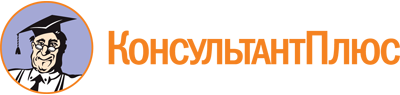 Распоряжение Правительства Самарской области от 24.08.2023 N 460-р
"Об утверждении Программы действий Правительства Самарской области на 2023 год по реализации Послания Президента Российской Федерации Федеральному Собранию Российской Федерации от 21 февраля 2023 года и Послания Губернатора Самарской области от 30 мая 2023 года"Документ предоставлен КонсультантПлюс

www.consultant.ru

Дата сохранения: 05.11.2023
 N п/пСодержание мероприятияСрок исполненияИсполнительОбеспечение устойчивого экономического развития и технологического суверенитета регионаОбеспечение устойчивого экономического развития и технологического суверенитета регионаОбеспечение устойчивого экономического развития и технологического суверенитета регионаОбеспечение устойчивого экономического развития и технологического суверенитета региона1.Подготовить предложения по корректировке Стратегии социально-экономического развития Самарской области на период до 2030 года с учетом современных реалийДекабрь 2023 годаМинистерство экономического развития и инвестиций Самарской области, исполнительные органы государственной власти Самарской области (иные государственные органы Самарской области), органы местного самоуправления в Самарской области (по согласованию)2.Оказывать содействие органам местного самоуправления муниципальных образований в Самарской области в корректировке муниципальных стратегийВ течение годаМинистерство экономического развития и инвестиций Самарской области, исполнительные органы государственной власти Самарской области (иные государственные органы Самарской области), органы местного самоуправления в Самарской области (по согласованию)3.Оказывать содействие реализации комплексного проекта по созданию полного цикла производства беспилотных авиационных систем в Самарской областиВ течение годаМинистерство экономического развития и инвестиций Самарской области, министерство транспорта и автомобильных дорог Самарской области, министерство промышленности и торговли Самарской области, государственное автономное учреждение Самарской области "Центр инновационного развития и кластерных инициатив" (по согласованию), некоммерческая унитарная организация - Фонд "Агентство по привлечению инвестиций Самарской области" (по согласованию)4.Оказывать содействие развитию предприятий автомобилестроительной отрасли и реализации проектов по локализации производства автомобильных компонентовВ течение годаМинистерство промышленности и торговли Самарской области5.Разработать стандарт по предоставлению некоммерческой организацией - фондом "Государственный фонд развития промышленности Самарской области" (далее - ГФРП СО) льготных займов на пополнение оборотных средств для организаций, входящих в реестр организаций оборонно-промышленного комплекса Российской ФедерацииДо 1 августа 2023 годаМинистерство промышленности и торговли Самарской области, ГФРП СО (по согласованию)6.Оказывать содействие предприятиям судостроительной отрасли в получении льготного финансирования с целью технологического перевооружения и модернизации производственных мощностейВ течение годаМинистерство промышленности и торговли Самарской области7.Предоставлять промышленным организациям субсидии из областного бюджета в рамках государственной программы Самарской области "Развитие промышленности Самарской области и повышение ее конкурентоспособности до 2026 года", утвержденной постановлением Правительства Самарской области от 04.06.2014 N 321, в целях возмещения части затрат, связанных с модернизацией и техническим перевооружением, при наличии средств в областном бюджетеIII квартал 2023 годаМинистерство промышленности и торговли Самарской области8.Содействовать переориентации промышленных предприятий на внутренние рынки и рынки дружественных странВ течение годаМинистерство промышленности и торговли Самарской области, министерство экономического развития и инвестиций Самарской области9.Оказывать поддержку инновационных проектов и разработок высокотехнологичных компаний, в том числе отвечающих конкретным технологическим потребностям крупных индустриальных партнеровВ течение годаМинистерство экономического развития и инвестиций Самарской области, министерство промышленности и торговли Самарской области10.Обеспечить включение в Программу деятельности научно-образовательного центра мирового уровня "Инженерия будущего" прорывных научно-технологических проектов и содействовать их дальнейшей реализацииIII квартал 2023 года, но не ранее принятия соответствующего решения Советом научно-образовательных центров мирового уровня об одобрении вносимых измененийАвтономная некоммерческая организация "Институт регионального развития" - управляющая компания научно-образовательного центра мирового уровня "Инженерия будущего" (по согласованию)11.Подготовить заявку на строительство объектов инженерной и транспортной инфраструктуры третьей очереди ОЭЗ ППТ "Тольятти" в рамках конкурсного отбора мероприятий, источником финансового обеспечения расходов на реализацию которых являются специальные казначейские кредиты, предоставляемые Федеральным казначейством за счет временно свободных средств единого счета федерального бюджета бюджетам субъектов Российской ФедерацииИюнь 2023 годаМинистерство экономического развития и инвестиций Самарской области, министерство управления финансами Самарской области12.Продолжить работу в части расширения инфраструктуры железнодорожного транспорта в целях привлечения новых резидентов особой экономической зоны промышленно-производственного типа "Тольятти" (далее - ОЭЗ ППТ "Тольятти") в рамках реализации концессионного соглашения о создании (строительстве) и эксплуатации инфраструктуры железнодорожного транспорта для обеспечения деятельности ОЭЗ ППТ "Тольятти"В течение годаМинистерство экономического развития и инвестиций Самарской области, министерство транспорта и автомобильных дорог Самарской области, министерство строительства Самарской области13.Продолжить работу по созданию инфраструктуры и развитию сети государственных индустриальных парков Самарской области ("Преображенка", "Чапаевск", и "Тольятти") и государственных логистических парков ("Новосемейкино" и "Преображенка 2")В течение годаМинистерство экономического развития и инвестиций Самарской области14.Выполнить капитальный ремонт участка а/д регионального значения Самара - Большая Черниговка до а/д Самара - Волгоград км 12,8 - км 13,4 в целях обеспечения подъезда к индустриальному парку "Преображенка"Сентябрь 2023 годаМинистерство транспорта и автомобильных дорог Самарской области15.Подготовить предложения по развитию новых индустриальных площадок на территории Самарской областиIV квартал 2023 годаМинистерство экономического развития и инвестиций Самарской области16.Обеспечить использование механизма финансирования создания объектов инфраструктуры новых инвестиционных проектов за счет средств, высвобождаемых в результате реструктуризации задолженности по бюджетным кредитамВ течение годаМинистерство экономического развития и инвестиций Самарской области, министерство управления финансами Самарской области17.Внести изменения в Правила предоставления микрозаймов субъектам малого и среднего предпринимательства Самарской области акционерным обществом микрокредитной компанией "Гарантийный фонд Самарской области" в целях приоритета поддержки производства товаров, работ и услуг, в том числе инновационныхДо 1 сентября 2023 годаМинистерство экономического развития и инвестиций Самарской области18.Разработать проект закона Самарской области "О внесении изменений в статью 2 Закона Самарской области от 16.07.2021 N 63-ГД "Об установлении налоговых ставок для отдельных категорий налогоплательщиков, применяющих упрощенную систему налогообложения" в части продления срока использования льгот до декабря 2025 годаДо 1 октября 2023 годаМинистерство экономического развития и инвестиций Самарской области, министерство управления финансами Самарской области19.Разработать план работы по расширению каналов сбыта и выводу на маркетплейсы продукции самарских товаропроизводителейДо 1 сентября 2023 годаМинистерство экономического развития и инвестиций Самарской области, министерство промышленности и торговли Самарской области, министерство сельского хозяйства и продовольствия Самарской области20.Содействовать функционированию и расширению системы добровольной сертификации пищевой продукции "Самарское качество"В течение годаМинистерство сельского хозяйства и продовольствия Самарской области21.Продолжить работу, направленную на увеличение объемов производства семян отечественной селекции и выведение новых сортов сельскохозяйственных культурВ течение годаМинистерство сельского хозяйства и продовольствия Самарской области22.Разработать план развития производства семян отечественной селекции в Самарской области на среднесрочную перспективуIV квартал 2023 годаМинистерство сельского хозяйства и продовольствия Самарской области23.Оказывать содействие в реализации инвестиционных проектов по строительству и модернизации мелиоративных системВ течение годаМинистерство сельского хозяйства и продовольствия Самарской области24.Продолжить работу по вводу в сельскохозяйственный оборот неиспользуемой пашниIV квартал 2023 годаМинистерство сельского хозяйства и продовольствия Самарской области25.Создать условия для развития экологического туризма на территории Самарской области, в том числе на особо охраняемых природных территорияхВ течение годаМинистерство туризма Самарской области, министерство лесного хозяйства, охраны окружающей среды и природопользования Самарской области26.Обеспечить оказание государственной поддержки в реализации проектов, направленных на увеличение количества объектов в сфере туризма, в том числе некапитальных средств размещенияIV квартал 2023 годаМинистерство туризма Самарской области, органы местного самоуправления в Самарской области (по согласованию)27.Продолжить реализацию мероприятий, направленных на повышение туристической привлекательности территорий муниципальных образований Самарской области, в том числе по созданию туристических объектов в селе Переволоки муниципального района Сызранский, селе Ташла муниципального района Ставропольский, на горе Светелка муниципального района ШигонскийВ течение годаМинистерство туризма Самарской области, министерство транспорта и автомобильных дорог Самарской области, министерство строительства Самарской области, министерство энергетики и жилищно-коммунального хозяйства Самарской области, органы местного самоуправления в Самарской области (по согласованию)28.Обеспечить реализацию мероприятий, направленных на организацию судозаходов круизных кораблей в городской округ СызраньОктябрь 2023 годаМинистерство транспорта и автомобильных дорог Самарской области, администрация городского округа Сызрань (по согласованию), министерство туризма Самарской области29.Осуществлять координацию деятельности по реализации проекта строительства стационарного причального сооружения в селе ШиряевоIV квартал 2023 годаМинистерство транспорта и автомобильных дорог Самарской области, администрация городского округа Жигулевск (по согласованию)30.Выполнить капитальный ремонт дороги с устройством искусственного освещения по улице Набережной и дороги, ведущей к Поповой горе и до штолен в селе Ширяево; осуществить летнее содержание дорог на Попову гору и улицы Набережной с прилегающей к ней пешеходной частью; благоустроить дорогу к музею Репина (устройство пандуса, посадка деревьев и кустарников, устройство цветников, устройство прохода через озеро)Ноябрь 2023 годаМинистерство транспорта и автомобильных дорог Самарской области, администрация городского округа Жигулевск (по согласованию)31.Обеспечить реализацию мероприятий профориентационного образовательного туризма, в том числе в рамках всероссийской программы по профориентации, самоопределению личности и гражданско-патриотическому воспитанию детей и молодежи с внедрением технологий создания образовательных программ путешествий в субъектах Российской Федерации "Классная страна"В течение годаМинистерство образования и науки Самарской области, министерство туризма Самарской области, министерство промышленности и торговли Самарской области, министерство сельского хозяйства и продовольствия Самарской области32.Продолжить работу по реализации культурно-познавательных туров для школьников по Самарской областиВ течение годаМинистерство туризма Самарской области, министерство образования и науки Самарской области, органы местного самоуправления в Самарской области (по согласованию)33.Обеспечить участие Самарской области в международных презентационно-выставочных мероприятиях в целях популяризации туристского потенциала регионаВ течение годаМинистерство туризма Самарской области, Администрация Губернатора Самарской области34.Обеспечивать консультационное сопровождение представителей туристского бизнеса о мерах государственной поддержкиВ течение годаМинистерство туризма Самарской области, органы местного самоуправления в Самарской области (по согласованию)Модернизация и развитие инфраструктурыМодернизация и развитие инфраструктурыМодернизация и развитие инфраструктурыМодернизация и развитие инфраструктуры35.Разработать технико-экономическое обоснование создания федерального портово-логистического хаба на территории Самарской областиДекабрь 2023 годаМинистерство транспорта и автомобильных дорог Самарской области36.Продолжить работу по реализации концессионного соглашения о создании (строительстве) и эксплуатации автомобильной дороги "Строительство обхода г. Тольятти с мостовым переходом через р. Волгу в составе международного транспортного маршрута "Европа - Западный Китай"В течение годаМинистерство транспорта и автомобильных дорог Самарской области, министерство экономического развития и инвестиций Самарской области37.Предусмотреть предоставление субсидий из регионального дорожного фонда муниципальным образованиям Самарской области на выполнение проектно-изыскательских работ, строительство, реконструкцию, капитальный ремонт и ремонт автомобильных дорог, содержание автомобильных дорог и внутриквартальных проездов, капитальный ремонт и ремонт дворовых территорий многоквартирных домов и проездов к дворовым территориям многоквартирных домов в объеме не менее 6,8 млрд. рублейIII квартал 2023 годаМинистерство транспорта и автомобильных дорог Самарской области, органы местного самоуправления в Самарской области (по согласованию)38.Выполнить работы по капитальному ремонту и ремонту не менее 174 км автомобильных дорог местного значенияНоябрь 2023 годаМинистерство транспорта и автомобильных дорог Самарской области, органы местного самоуправления в Самарской области (по согласованию)39.Продолжить строительство станции метрополитена "Театральная" с вводом в эксплуатацию в 2024 годуВ течение годаМинистерство строительства Самарской области40.Предоставить из областного бюджета субсидию городскому округу Самара на реализацию программы капитального ремонта инфраструктуры муниципального предприятия городского округа Самара "Трамвайно-троллейбусное управление"Август 2023 годаМинистерство транспорта и автомобильных дорог Самарской области, администрация городского округа Самара (по согласованию)41.Обеспечить обновление подвижного состава для пассажирских перевозок в городских округах и муниципальных районах Самарской области, в том числе поставку 12 трамвайных вагонов и 358 автобусов, за счет средств федерального гранта, предоставленного Самарской области в 2022 году, и специального казначейского кредитаДекабрь 2023 годаМинистерство транспорта и автомобильных дорог Самарской области, министерство управления финансами Самарской области, органы местного самоуправления в Самарской области (по согласованию)42.Предоставить из областного бюджета субсидии городскому округу Отрадный и городскому округу Похвистнево на проектирование и строительство автостанцийОктябрь 2023 годаМинистерство транспорта и автомобильных дорог Самарской области, администрация городского округа Отрадный (по согласованию), администрация городского округа Похвистнево (по согласованию)43.Обеспечить включение в государственную программу Самарской области "Развитие транспортной системы Самарской области (2014 - 2025 годы)", утвержденную постановлением Правительства Самарской области от 27.11.2013 N 677, мероприятия по предоставлению субсидий юридическим лицам в целях оплаты лизинговых платежей за приобретение судов проекта "Малое пассажирское круизное судно" для перевозки пассажиров и их багажа в навигационный периодНоябрь 2023 годаМинистерство транспорта и автомобильных дорог Самарской области44.Обеспечить голосовой связью и мобильным доступом к сети Интернет 19 населенных пунктов Самарской области в рамках реализации проекта "Устранение цифрового неравенства 2.0"IV квартал 2023 годаДепартамент информационных технологий и связи Самарской области45.Обеспечить реализацию мероприятий по капитальному ремонту коммунальных сетей в рамках государственной программы "Модернизация коммунального комплекса Самарской области" на 2023 - 2027 годыВ течение годаМинистерство энергетики и жилищно-коммунального хозяйства Самарской области, органы местного самоуправления в Самарской области (по согласованию), заинтересованные организации (по согласованию)46.Обеспечить проведение мониторинга хода реализации мероприятий инвестиционных программ ресурсоснабжающих организаций в сфере водоснабжения и водоотведения в части строительства, реконструкции и модернизации сетейЕжеквартальноМинистерство энергетики и жилищно-коммунального хозяйства Самарской области, ресурсоснабжающие организации Самарской области (по согласованию)47.Продолжить реализацию мероприятий по сокращению доли загрязненных сточных вод, сбрасываемых в р. Волгу, путем строительства (реконструкции) канализационных очистных сооружений в рамках региональной составляющей федерального проекта "Оздоровление Волги"В течение годаМинистерство энергетики и жилищно-коммунального хозяйства Самарской области, органы местного самоуправления в Самарской области (по согласованию)48.Провести работу по формированию проектного задела в части строительства (реконструкции) объектов водоотведенияДекабрь 2023 годаМинистерство энергетики и жилищно-коммунального хозяйства Самарской области, органы местного самоуправления в Самарской области (по согласованию)49.Продолжить реализацию мероприятий по газификации Самарской области в соответствии с региональной программой газификации Самарской области на 2022 - 2031 годыВ течение годаМинистерство энергетики и жилищно-коммунального хозяйства Самарской области, заинтересованные организации (по согласованию)50.Обеспечить достижение плановых значений показателей по обработке и утилизации твердых коммунальных отходов, установленных Соглашением о реализации регионального проекта "Комплексная система обращения с твердыми коммунальными отходами", заключенным между ППК "Российский экологический оператор" и министерством энергетики и жилищно-коммунального хозяйства Самарской областиДекабрь 2023 годаМинистерство энергетики и жилищно-коммунального хозяйства Самарской области51.Продолжить реализацию 1-го этапа проекта рекультивации территории бывшего ОАО "Средневолжский завод химикатов" (г.о. Чапаевск) и направить письмо в Минприроды России о реализации 2-го этапа проекта рекультивации территории бывшего ОАО "Средневолжский завод химикатов" (г.о. Чапаевск) после 2024 года в рамках федерального проекта "Генеральная уборка"В течение годаМинистерство промышленности и торговли Самарской области52.Подготовить и направить в Минприроды России предложения по формированию перечня объектов накопленного вреда окружающей среде, ликвидация которых планируется после 2024 годаДо 1 сентября 2023 годаМинистерство лесного хозяйства, охраны окружающей среды и природопользования Самарской области53.Обеспечить реализацию мероприятий по благоустройству территорий муниципальных образований в Самарской областиДо 1 декабря 2023 годаМинистерство энергетики и жилищно-коммунального хозяйства Самарской области, органы местного самоуправления в Самарской области (по согласованию)54.Обеспечить участие Самарской области во Всероссийском конкурсе лучших проектов создания комфортной городской среды в малых городах и исторических поселенияхПервое полугодие 2023 годаМинистерство энергетики и жилищно-коммунального хозяйства Самарской области, органы местного самоуправления в Самарской области (по согласованию)Повышение уровня и качества жизни населенияПовышение уровня и качества жизни населенияПовышение уровня и качества жизни населенияПовышение уровня и качества жизни населения55.Определить источник финансового обеспечения исполнения публичных обязательств в связи с дополнительным повышением с 01.01.2024 минимального размера оплаты трудаIV квартал 2023 годаМинистерство управления финансами Самарской области56.Разработать прототип социального голосового помощника, обеспечивающего удобство и простоту получения информации населением о мерах социальной поддержки, и провести тестированиеIV квартал 2023 годаМинистерство социально-демографической и семейной политики Самарской области57.Обеспечить ввод в эксплуатацию 2 192 тыс. кв. метров жильяВ течение годаМинистерство строительства Самарской области58.Исключить из Единого реестра проблемных объектов 11 объектов долевого строительстваВ течение годаМинистерство строительства Самарской области59.Обеспечить переселение 4,6 тыс. человек из аварийного жилого фонда площадью 79 тыс. кв. метровВ течение годаМинистерство строительства Самарской области60.Обеспечить жильем 591 человека из числа детей-сиротВ течение годаМинистерство строительства Самарской области61.Обеспечить ввод в эксплуатацию поликлиники на 700 посещений в смену в пос. Волгарь Куйбышевского района городского округа СамараДекабрь 2023 годаМинистерство строительства Самарской области, министерство здравоохранения Самарской области62.Обеспечить строительство поликлиники в пгт Смышляевка муниципального района ВолжскийДекабрь 2023 годаМинистерство строительства Самарской области, министерство здравоохранения Самарской области63.Обеспечить проведение ремонтных работ 56 учреждений здравоохранения Самарской областиВ течение годаМинистерство здравоохранения Самарской области64.Обеспечить создание центров амбулаторной онкологической помощи на базе ГБУЗ СО "Самарская городская больница N 5", ГБУЗ СО "Чапаевская центральная городская больница"Декабрь 2023 годаМинистерство здравоохранения Самарской области65.Обеспечить оснащение учреждений здравоохранения Самарской области медицинским оборудованием в рамках реализации мероприятий региональных проектов "Борьба с сердечно-сосудистыми заболеваниями", "Борьба с онкологическими заболеваниями" и "Модернизация первичного звена здравоохранения Российской Федерации (Самарская область)"В течение годаМинистерство здравоохранения Самарской области66.Обеспечить возведение 21 модульного здания в рамках реализации мероприятий регионального проекта "Модернизация первичного звена здравоохранения Российской Федерации (Самарская область)"В течение годаМинистерство здравоохранения Самарской области67.Проработать вопрос поставки в Самарскую область в рамках национального проекта "Здравоохранение" 13 мобильных медицинских комплексов с целью проведения диспансеризации, профилактического осмотра населения непосредственно на предприятиях, в школах, учреждениях, в отдаленных населенных пунктахДо 31 декабря 2023 годаМинистерство здравоохранения Самарской области68.Обеспечить проведение мониторинга состояния автомобилей скорой и неотложной помощи в целях их своевременного обновленияВ течение годаМинистерство здравоохранения Самарской области69.Обеспечить реализацию мероприятий по обновлению парка машин скорой и неотложной помощиВ течение годаМинистерство здравоохранения Самарской области70.Завершить строительство детского сада в городском округе Самара в границах проспекта Кирова, улицы Стара-Загора в Промышленном районе на 240 мест (80 ясельных мест)Декабрь 2023 годаМинистерство строительства Самарской области, министерство образования и науки Самарской области, администрация городского округа Самара (по согласованию)71.Завершить капитальный ремонт детского сада по адресу: г. Самара, ул. Победы, д. 145 на 125 мест (50 ясельных мест)Декабрь 2023 годаМинистерство образования и науки Самарской области, администрация городского округа Самара (по согласованию)72.Обеспечить реализацию мероприятий региональной программы "Содействие занятости" национального проекта "Демография" по созданию 75 дополнительных ясельных мест в детском саду АНО ДО "Мальвина"Сентябрь 2023 годаМинистерство образования и науки Самарской области73.Провести работу по привлечению дополнительного финансирования на строительство общеобразовательной школы на 1500 мест в городском округе СызраньВ течение годаМинистерство строительства Самарской области, министерство образования и науки Самарской области74.Завершить строительство общеобразовательной школы на 1600 мест, расположенной по адресу: Самарская область, г. Тольятти, Автозаводский район, квартал 20III квартал 2023 годаМинистерство строительства Самарской области75.Ввести в эксплуатацию общеобразовательную школу на 1500 мест по адресу: Самарская область, Волжский район, сельское поселение Лопатино, село Лопатино, микрорайон Южный городIII квартал 2023 годаМинистерство строительства Самарской области76.Ввести в эксплуатацию школу на 450 учащихся в с. Тимофеевка Ставропольского района Самарской областиДекабрь 2023 годаМинистерство строительства Самарской области77.Продолжить строительство четырех школ в рамках реализации заключенных концессионных соглашений в микрорайонах Крутые Ключи и Волгарь городского округа Самара, в городском округе Тольятти (квартал 14-А, квартал 18)В течение годаМинистерство строительства Самарской области, министерство экономического развития и инвестиций Самарской области, министерство образования и науки Самарской области, министерство имущественных отношений Самарской области78.Заключить концессионное соглашение о строительстве школы в Октябрьском районе городского округа СамараIII квартал 2023 годаМинистерство экономического развития и инвестиций Самарской области, министерство образования и науки Самарской области, министерство строительства Самарской области, министерство имущественных отношений Самарской области, министерство управления финансами Самарской области79.Обеспечить выполнение мероприятий по капитальному ремонту пяти общеобразовательных организаций Самарской области в рамках федеральной программы "Модернизация школ системы образования"Декабрь 2023 годаМинистерство образования и науки Самарской области, органы местного самоуправления в Самарской области (по согласованию)80.Обеспечить участие региона в конкурсном отборе заявок на предоставление субсидии из федерального бюджета бюджетам субъектов Российской Федерации на реализацию региональных проектов, направленных на проведение капитального ремонта и оснащения зданий региональных общеобразовательных организаций в рамках федеральной программы "Модернизация школ системы образования"Июнь 2023 годаМинистерство образования и науки Самарской области, органы местного самоуправления в Самарской области (по согласованию)81.Разработать проект новой подпрограммы государственной программы Самарской области "Развитие социальной защиты населения", предусматривающей создание быстровозводимых конструкций для обеспечения детского отдыха в течение 2024 - 2026 годов, с соответствующим финансированиемДо 3 июля 2023 годаМинистерство социально-демографической и семейной политики Самарской области82.Обеспечить подготовку справочника "Профессии будущего в Самарской области" для учащихся образовательных организаций Самарской области и их родителейIV квартал 2023 годаМинистерство труда, занятости и миграционной политики Самарской области, министерство образования и науки Самарской области, заинтересованные органы исполнительной власти Самарской области83.Оказывать содействие повышению имиджа рабочих профессий; организовать и провести отборочный этап областного конкурса "Лучшая трудовая династия Самарской области" по направлению "Промышленность" и областной трудовой конкурс "Профессионал года"В течение годаМинистерство промышленности и торговли Самарской области84.Обеспечить реализацию агротехнического направления в системе общего образования через создание агроклассов на базе не менее семи общеобразовательных организаций регионаДо 1 сентября 2023 годаМинистерство образования и науки Самарской области, министерство сельского хозяйства и продовольствия Самарской области85.Обеспечить функционирование профильных классов, в том числе педагогических, инженерно-технических, медицинских на базе общеобразовательных организаций Самарской областиВ течение годаМинистерство образования и науки Самарской области86.Обеспечить организацию и проведение экспертной сессии с потенциальными работодателями "Реализация практико-ориентированного (дуального) обучения с учетом новых условий - задача коллективной ответственности"IV квартал 2023 годаМинистерство образования и науки Самарской области87.Актуализировать образовательные программы среднего профессионального образования, реализуемые в целях подготовки кадров для предприятий оборонно-промышленного комплекса, под конкретные запросы предприятия-работодателя, в том числе с использованием инструментария конструирования основных образовательных программ среднего профессионального образования в рамках федерального проекта "Профессионалитет"Декабрь 2023 годаМинистерство образования и науки Самарской области88.Реализовать мероприятия по улучшению материально-технической базы профессиональных образовательных организаций в части дооборудования станками мастерских профессиональных образовательных организаций Самарской области под запросы работодателей предприятий оборонно-промышленного комплексаВ течение годаМинистерство образования и науки Самарской области89.Предоставлять меры поддержки образовательным организациям высшего образования, расположенным на территории Самарской области, за счет средств областного бюджетаВ течение годаМинистерство образования и науки Самарской области, заинтересованные органы исполнительной власти Самарской области90.Создать в структуре министерства образования и науки Самарской области департамент науки и высшего образования с выделением дополнительных ставокСентябрь 2023 годаМинистерство образования и науки Самарской области91.Заключить концессионное соглашение о строительстве международного межвузовского кампуса IT-направления в городском округе СамараИюнь 2023 годаМинистерство экономического развития и инвестиций Самарской области, министерство образования и науки Самарской области, министерство строительства Самарской области, министерство имущественных отношений Самарской области92.Содействовать развитию российского движения детей и молодежи "Движение первых"В течение годаМинистерство образования и науки Самарской области93.Обеспечить реализацию просветительских, образовательных, выставочных проектов патриотической направленности, реализуемых на базе музеев, общедоступных библиотек, культурно-досуговых учреждений Самарской областиВ течение годаМинистерство культуры Самарской области94.Провести Молодежный форум "Мой выбор - семья!"IV квартал 2023 годаУправление записи актов гражданского состояния Самарской области95.Обеспечить капитальный ремонт 11 культурно-досуговых учреждений в сельской местности и трех муниципальных музеев в рамках реализации национального проекта "Культура"В течение годаМинистерство культуры Самарской области, органы местного самоуправления в Самарской области (по согласованию)96.Провести оснащение 13 музеев и четырех театров в рамках реализации национального проекта "Культура"В течение годаМинистерство культуры Самарской области, органы местного самоуправления в Самарской области (по согласованию)97.Создать шесть модельных библиотек в рамках реализации национального проекта "Культура"В течение годаМинистерство культуры Самарской области, органы местного самоуправления в Самарской области (по согласованию)98.Провести капитальный ремонт двух детских школ искусствВ течение годаМинистерство культуры Самарской области, органы местного самоуправления в Самарской области (по согласованию)99.Осуществлять взаимодействие с Министерством культуры Российской Федерации в рамках организации открытия филиала Государственной Третьяковской галереи в городе СамареВ течение годаМинистерство культуры Самарской области100.Обеспечить проведение 50-го Всероссийского фестиваля авторской песни им. Валерия ГрушинаЯнварь - сентябрь 2023 годаМинистерство культуры Самарской области101.Обеспечить устройство 21 спортивной площадки на территории Самарской областиДо 30 сентября 2023 годаМинистерство спорта Самарской области102.Подготовить предложения о выделении дополнительных средств в 2024 - 2026 годах на финансирование мероприятия государственной программы Самарской области "Развитие физической культуры и спорта в Самарской области на 2014 - 2025 годы" по устройству спортивных площадокДо 1 октября 2023 годаМинистерство спорта Самарской области103.Обновить список заявок на устройство спортивных площадок в рамках реализации государственной программы Самарской области "Развитие физической культуры и спорта в Самарской области на 2014 - 2025 годы" с учетом эффективного использования ранее построенных (устроенных) спортивных сооруженийДо 30 октября 2023 годаМинистерство спорта Самарской области, органы местного самоуправления в Самарской области (по согласованию)104.Представить перспективный план приведения в нормативное состояние существующих объектов спортивной инфраструктурыДо 1 ноября 2023 годаМинистерство спорта Самарской области105.Разработать проект региональной программы "Самарское спортивное долголетие"До 1 ноября 2023 годаМинистерство спорта Самарской области, органы местного самоуправления в Самарской области (по согласованию)106.Подготовить предложения по созданию регионального центра адаптивной физической культуры и спорта, а также его структурных подразделений в муниципальных образованиях регионаДо 15 сентября 2023 годаМинистерство спорта Самарской области, министерство здравоохранения Самарской области, министерство социально-демографической и семейной политики Самарской области, органы местного самоуправления в Самарской области (по согласованию)107.Обеспечивать поддержку и координацию деятельности субъектов общественного контроля на территории Самарской области, активизировать и расширить сферу общественного контроля и мониторинга по актуальным вопросам, затрагивающим интересы жителей Самарской областиВ течение годаДепартамент внутренней политики Самарской области, заинтересованные органы исполнительной власти Самарской области, общественные организации Самарской области (по согласованию), некоммерческие организации (по согласованию)108.Продолжить оказание поддержки ресурсных центров социально ориентированных некоммерческих организаций (далее - СОНКО), в том числе территориальных общественных самоуправлений, и организовать обучающие семинары-тренинги для СОНКОВ течение годаДепартамент внутренней политики Самарской области, заинтересованные органы исполнительной власти Самарской области, некоммерческие организации (по согласованию), органы местного самоуправления в Самарской области (по согласованию)109.Продолжить реализацию проекта "Региональный центр поддержки председателей советов МКД ТСЖ ТСН "Мой Дом" на территории Самарской областиВ течение годаДепартамент внутренней политики Самарской области, заинтересованные органы исполнительной власти Самарской области, некоммерческие организации (по согласованию), органы местного самоуправления в Самарской области (по согласованию)Поддержка участников специальной военной операции и членов их семей, а также жителей новых субъектов Российской ФедерацииПоддержка участников специальной военной операции и членов их семей, а также жителей новых субъектов Российской ФедерацииПоддержка участников специальной военной операции и членов их семей, а также жителей новых субъектов Российской ФедерацииПоддержка участников специальной военной операции и членов их семей, а также жителей новых субъектов Российской Федерации110.Обеспечить открытие регионального отделения государственного фонда поддержки участников специальной военной операцииИюнь 2023 годаМинистерство социально-демографической и семейной политики Самарской области111.Оказывать поддержку деятельности общественных организаций ветеранов специальной военной операции и семей участников специальной военной операцииВ течение годаДепартамент внутренней политики Самарской области, заинтересованные органы исполнительной власти Самарской области, некоммерческие организации (по согласованию)112.Обеспечить реализацию Комплексного межведомственного плана мероприятий по поддержке участников специальной военной операции и членов их семей на 2022 - 2024 годы, утвержденного распоряжением Губернатора Самарской области от 08.02.2023 N 25-рВ течение годаМинистерство труда, занятости и миграционной политики Самарской области, министерство социально-демографической и семейной политики Самарской области, министерство здравоохранения Самарской области, заинтересованные органы исполнительной власти Самарской области113.Обеспечивать адресное сопровождение участников специальной военной операции и членов их семей, членов семей погибших (умерших) участников специальной военной операции, в том числе при предоставлении им медицинской и психологической помощи, организации для них медицинской реабилитации, в рамках взаимодействия регионального государственного фонда поддержки участников специальной военной операции и центра "Возвращение", созданного на базе Самарского областного клинического госпиталя для ветеранов войнВ течение годаМинистерство здравоохранения Самарской области, министерство социально-демографической и семейной политики Самарской области114.Направить в адрес Минтруда России и Комиссии Государственного Совета по направлению "Социальная политика" предложения об адресном сопровождении ветеранов Великой Отечественной войны и ветеранов боевых действий в рамках деятельности государственного фонда поддержки участников специальной военной операцииДо 1 ноября 2023 годаМинистерство социально-демографической и семейной политики Самарской области115.Организовать отдых и оздоровление группы детей и сопровождающих из Донецкой Народной Республики и Луганской Народной Республики в оздоровительных организациях Самарской областиИюнь - август 2023 годаМинистерство социально-демографической и семейной политики Самарской области116.Продолжить реализацию мероприятий по восстановлению и ремонту инфраструктуры в г. СнежноеВ течение годаМинистерство энергетики и жилищно-коммунального хозяйства Самарской области, министерство строительства Самарской области, министерство транспорта и автомобильных дорог Самарской области117.Оказывать содействие организациям Самарской области, осуществляющим реализацию инвестиционных проектов в рамках постановления Правительства Российской Федерации от 20.10.2022 N 1867 для нужд специальной военной операцииВ течение годаМинистерство промышленности и торговли Самарской области, заинтересованные органы исполнительной власти Самарской области